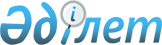 Мәслихаттың 2012 жылғы 21 желтоқсандағы № 54 "Азаматтардың жекелеген санаттарына әлеуметтік көмек көрсету туралы" шешіміне өзгеріс енгізу туралы
					
			Күшін жойған
			
			
		
					Қостанай облысы Сарыкөл ауданы мәслихатының 2013 жылғы 1 сәуірдегі № 71 шешімі. Қостанай облысының Әділет департаментінде 2013 жылғы 18 сәуірде № 4101 болып тіркелді. Күші жойылды - Қостанай облысы Сарыкөл ауданы мәслихатының 2013 жылғы 6 желтоқсандағы № 126 шешімімен

      Ескерту. Күші жойылды - Қостанай облысы Сарыкөл ауданы мәслихатының 06.12.2013 № 126 шешімімен (алғашқы ресми жарияланған күнінен кейін күнтізбелік он күн өткен соң қолданысқа енгізіледі).      "Қазақстан Республикасындағы жергілікті мемлекеттік басқару және өзін-өзі басқару туралы" Қазақстан Республикасының 2001 жылғы 23 қаңтардағы Заңының 6-бабының 1-тармағының 15) тармақшасына және "Сәйкестендіру нөмірлерінің ұлттық тізілімдері туралы" Қазақстан Республикасының 2007 жылғы 12 қаңтардағы Заңының 13-бабының 3-тармағына сәйкес Сарыкөл аудандық мәслихаты ШЕШТІ:



      1. Мәслихаттың "Азаматтардың жекелеген санаттарына әлеуметтік көмек көрсету туралы" 2012 жылғы 21 желтоқсандағы № 54 шешіміне (Нормативтік құқықтық актілерді мемлекеттік тіркеу тізілімінде № 3985 тіркелген, 2013 жылғы 24 қаңтарда "Сарыкөл" газетінде жарияланған) келесі өзгеріс енгізілсін:



      көрсетілген шешімнің қосымшасында 1-тармақтың 4) тармақшасы алынып тасталсын.



      2. Осы шешім алғашқы ресми жарияланғаннан кейін күнтізбелік он күн өткен соң қолданысқа енгізіледі.      Кезектен тыс сессияның төрағасы            С. Аникин      Аудандық мәслихатының хатшысы              А. Қарашолақов      КЕЛІСІЛДІ:      "Сарыкөл ауданы әкімдігінің жұмыспен

      қамту және әлеуметтік бағдарламалар бөлімі"

      мемлекеттік мекемесінің бастығы

      _____________ С. Молдабеков
					© 2012. Қазақстан Республикасы Әділет министрлігінің «Қазақстан Республикасының Заңнама және құқықтық ақпарат институты» ШЖҚ РМК
				